МИНИСТЕРСТВО ПРОСВЕЩЕНИЯ РОССИЙСКОЙ ФЕДЕРАЦИИ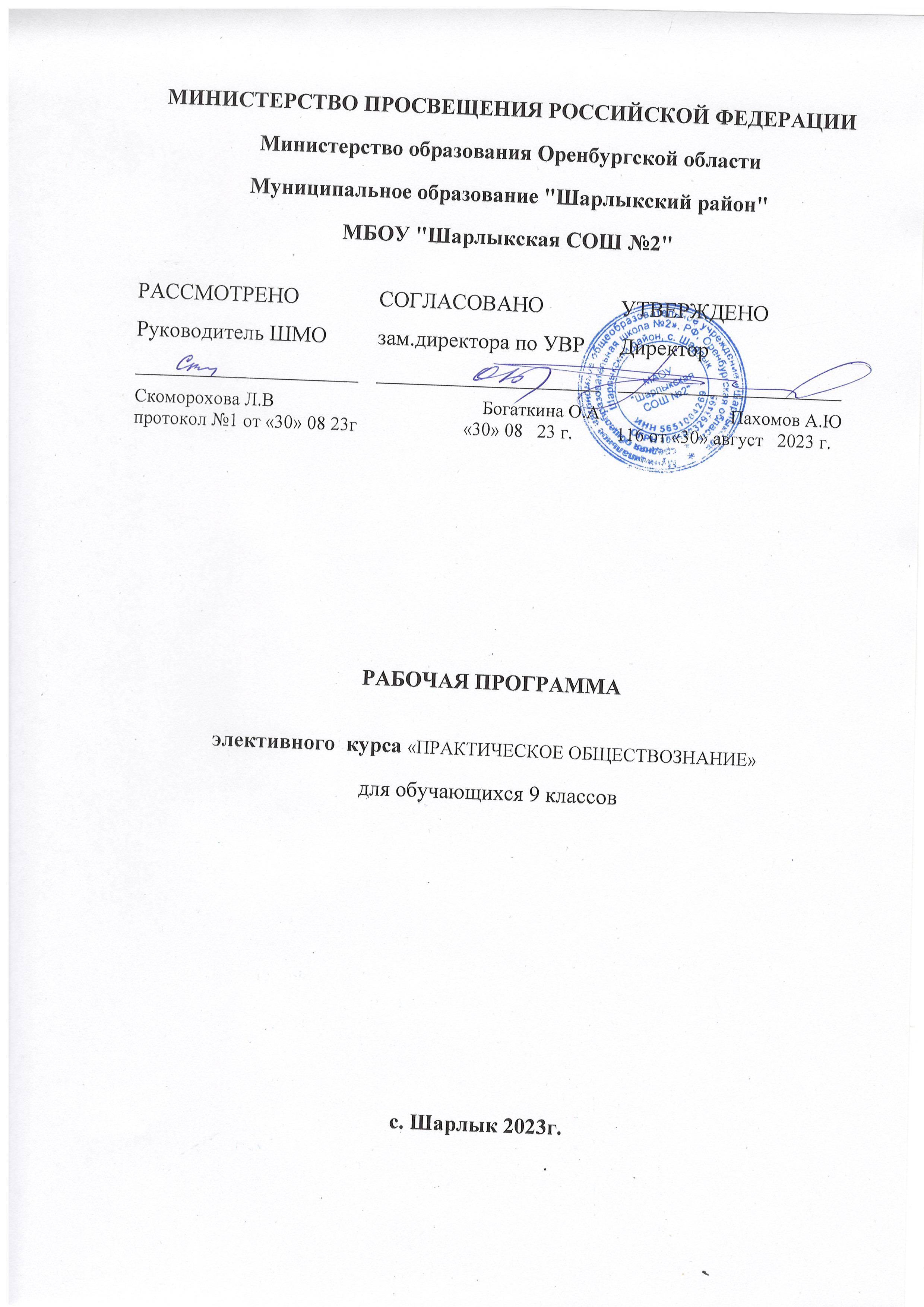 Министерство образования Оренбургской области Муниципальное образование "Шарлыкский район"МБОУ "Шарлыкская СОШ №2"РАБОЧАЯ ПРОГРАММАэлективного  курса «ПРАКТИЧЕСКОЕ ОБЩЕСТВОЗНАНИЕ»для обучающихся 9 классовс. Шарлык 2023г.ПЛАНИРУЕМЫЕ РЕЗУЛЬТАТЫ ОСВОЕНИЯ ЭЛЕКТИВНОГО КУРСА «ПРАКТИЧЕСКОЕ ОБЩЕСТВОЗНАНИЕ»Планируемые результаты освоения программы учебного (элективного) курса «Практическое обществознание» уточняют и конкретизируют общее понимание личностных, метапредметных и предметных результатов как с позиций организации их достижения в образовательной деятельности, так и с позиций оценки достижения этих результатов.Результаты изучения учебного (элективного) курса по выбору обучающихся должны отражать: 1) развитие личности обучающихся средствами предлагаемого для изучения учебного предмета, курса: развитие общей культуры обучающихся, их мировоззрения, ценностно-смысловых установок, развитие познавательных, регулятивных и коммуникативных способностей, готовности и способности к саморазвитию и профессиональному самоопределению; 2) овладение систематическими знаниями и приобретение опыта осуществления целесообразной и результативной деятельности; 3) развитие способности к непрерывному самообразованию, овладению ключевыми компетентностями, составляющими основу умения: самостоятельному приобретению и интеграции знаний, коммуникации и сотрудничеству, эффективному решению (разрешению) проблем, осознанному использованию информационных и коммуникационных технологий, самоорганизации и саморегуляции; 4) обеспечение академической мобильности и (или) возможности поддерживать избранное направление образования; 5) обеспечение профессиональной ориентации обучающихся.Планируемые личностные результатыЛичностные результаты включают: 1) отражение российской гражданской идентичности, патриотизма, уважения к своему народу, чувства ответственности перед Родиной; 2) отражение гражданской позиции как активного и ответственного члена российского общества, осознающего свои конституционные права и обязанности, уважающего закон и правопорядок, обладающего чувством собственного достоинства, осознанно принимающего традиционные национальные и общечеловеческие гуманистические и демократические ценности; 3) сформированность мировоззрения, соответствующего современному уровню развития науки и общественной практики, основанного на диалоге культур, а также различных форм общественного сознания, осознание своего места в поликультурном мире; 4) сформированность основ саморазвития и самовоспитания в соответствии с общечеловеческими ценностями и идеалами гражданского общества; готовность и способность к самостоятельной, творческой и ответственной деятельности; 5) толерантное сознание и поведение в поликультурном мире, готовность и способность вести диалог с другими людьми, достигать в нем взаимопонимания, находить общие цели и сотрудничать для их достижения; 6) навыки сотрудничества со сверстниками, детьми младшего возраста, взрослыми в образовательной, общественно полезной, учебноисследовательской, проектной и других видах деятельности; 7) нравственное сознание и поведение на основе усвоения общечеловеческих ценностей; 8) готовность и способность к образованию, в том числе самообразованию, на протяжении всей жизни; сознательное отношение к непрерывному образованию как условию успешной профессиональной и общественной деятельности; 9) эстетическое отношение к миру, включая эстетику общественных отношений.Планируемые метапредметные результатыМетапредметные результаты отражают: 1) умение самостоятельно определять цели деятельности и составлять планы деятельности; самостоятельно осуществлять, контролировать и корректировать деятельность; использовать все возможные ресурсы для достижения поставленных целей и реализации планов деятельности; выбирать успешные стратегии в различных ситуациях; 2) умение продуктивно общаться и взаимодействовать в процессе совместной деятельности, учитывать позиции других участников деятельности, эффективно разрешать конфликты; 3) владение навыками познавательной, учебно-исследовательской и проектной деятельности, навыками разрешения проблем; способность и готовность к самостоятельному поиску методов решения практических задач, применению различных методов познания; 4) готовность и способность к самостоятельной информационнопознавательной деятельности, владение навыками получения необходимой информации из словарей разных типов, умение ориентироваться в различных источниках информации, критически оценивать и интерпретировать информацию, получаемую из различных источников; 5) умение определять назначение и функции различных социальных институтов; 6) умение самостоятельно оценивать и принимать решения, определяющие стратегию поведения, с учетом гражданских и нравственных ценностей; 7) владение навыками познавательной рефлексии как осознания совершаемых действий и мыслительных процессов, их результатов и оснований, границ своего знания и незнания, новых познавательных задач и средств их достижения. Регулятивные универсальные учебные действия  умение применять индуктивные и дедуктивные способы рассуждения, видеть различные стратегии решения задач;  умение планировать и осуществлять деятельность, направленную на решение задач исследовательского характера;  умение демонстрировать свое речевое и неречевое поведение в учебных и внеучебных ситуациях;  способность сознательно организовать и регулировать свою деятельность – учебную, общественную и др., контролировать и корректировать деятельность, давать ее оценку;  умение генерировать идеи и определять средства для их реализации;  умение вносить необходимые дополнения и коррективы в план, и способ действия в случае расхождения эталона, реального действия и его продукта. Познавательные универсальные учебные действия.  моделирование социальных процессов;  владение умениями работать с учебной и внешкольной информацией (анализировать и обобщать факты, составлять план, тезисы, формулировать и обосновывать выводы);  способность к решению творческих задач, участие в проектной и учебно-исследовательской деятельности;  понимание различий между исходными фактами и гипотезами, теоретическими моделями и реальными объектами для их объяснения;  овладение универсальными учебными действиями на примерах гипотез для объяснения известных фактов и экспериментальной проверки выдвигаемых гипотез, разработки теоретических моделей, процессов или явлений;  овладение навыками самостоятельного приобретения новых знаний;  чтение текстов с извлечением необходимой информации, умение анализировать информацию, сопоставлять факты, делать заключения и выводы;  уметь анализировать явления и события социального характера, выявлять причины их возникновения и возможные последствия, проектировать модели личного поведения. Коммуникативные универсальные учебные действия  умение взаимодействовать со сверстниками и взрослыми, работать в группах над задачами исследовательского характера; умение контролировать, корректировать и оценивать свои действия и действия партнеров;  развитие и активное проявление коммуникативной компетенции (речевой, языковой, социокультурной, компенсаторной, учебнопознавательной), включая умение взаимодействовать с окружающими, выполняя разные социальные роли;  владение навыками организации и участия в коллективнойдеятельности.Планируемые предметные результатыВ результате обучения по Программе учебного (элективного) курса «Практическое обществознание» обучающийся научится: Человек. Человек в системе общественных отношений – Выделять черты социальной сущности человека; – определять роль духовных ценностей в обществе; – распознавать формы культуры по их признакам, иллюстрировать их примерами; – различать виды искусства; – соотносить поступки и отношения с принятыми нормами морали; – выявлять сущностные характеристики религии и ее роль в культурной жизни; – выявлять роль агентов социализации на основных этапах социализации индивида; – раскрывать связь между мышлением и деятельностью; – различать виды деятельности, приводить примеры основных видов деятельности; – выявлять и соотносить цели, средства и результаты деятельности; – анализировать различные ситуации свободного выбора, выявлять его основания и последствия; – различать формы чувственного и рационального познания, поясняя их примерами; – выявлять особенности научного познания; – различать абсолютную и относительную истины; – иллюстрировать конкретными примерами роль мировоззрения в жизни человека; – выявлять связь науки и образования, анализировать факты социальной действительности в контексте возрастания роли образования и науки в современном обществе; – выражать и аргументировать собственное отношение к роли образования и самообразования в жизни человека. Общество как сложная динамическая система  – Характеризовать общество как целостную развивающуюся (динамическую) систему в единстве и взаимодействии его основных сфер и институтов; – выявлять, анализировать, систематизировать и оценивать информацию, иллюстрирующую многообразие и противоречивость социального развития; Экономика – Раскрывать взаимосвязь экономики с другими сферами жизни общества; – конкретизировать примерами основные факторы производства и факторные доходы; – объяснять механизм свободного ценообразования, приводить примеры действия законов спроса и предложения; – различать формы бизнеса; –различать формы, виды проявления инфляции, оценивать последствия инфляции для экономики в целом и для различных социальных групп; – выделять объекты спроса и предложения на рынке труда, описывать механизм их взаимодействия; – определять причины безработицы, различать ее виды; – высказывать обоснованные суждения о направлениях государственной политики в области занятости; Социальные отношения – Выделять критерии социальной стратификации; – анализировать социальную информацию из адаптированных источников о структуре общества и направлениях ее изменения; – выделять особенности молодежи как социально-демографической группы, раскрывать на примерах социальные роли юношества; – выявлять причины социальных конфликтов, моделировать ситуации разрешения конфликтов; – конкретизировать примерами виды социальных норм; – характеризовать виды социального контроля и их социальную роль, различать санкции социального контроля;– характеризовать социальные институты семьи и брака; раскрывать факторы, влияющие на формирование института современной семьи; – характеризовать семью как социальный институт, раскрывать роль семьи в современном обществе; – высказывать обоснованные суждения о факторах, влияющих на демографическую ситуацию в стране; – формулировать выводы о роли религиозных организаций в жизни современного общества, объяснять сущность свободы совести, сущность и значение веротерпимости; – осуществлять комплексный поиск, систематизацию социальной информации по актуальным проблемам социальной сферы, сравнивать, анализировать, делать выводы, рационально решать познавательные и проблемные задачи; – оценивать собственные отношения и взаимодействие с другими людьми с позиций толерантности. Политика – Выделять субъектов политической деятельности и объекты политического воздействия; – различать политическую власть и другие виды власти; – устанавливать связи между социальными интересами, целями и методами политической деятельности; – раскрывать роль и функции политической системы; – характеризовать государство как центральный институт политической системы; – различать типы политических режимов, давать оценку роли политических режимов различных типов в общественном развитии; – обобщать и систематизировать информацию о сущности (ценностях, принципах, признаках, роли в общественном развитии) демократии; – характеризовать демократическую избирательную систему;– раскрывать на примерах функционирование различных партийных систем; – формулировать суждение о значении многопартийности и идеологического плюрализма в современном обществе.Правовое регулирование общественных отношений – Сравнивать правовые нормы с другими социальными нормами; – выделять основные элементы системы права; – выстраивать иерархию нормативных актов; – выделять основные стадии законотворческого процесса в Российской Федерации; – различать понятия «права человека» и «права гражданина», ориентироваться в ситуациях, связанных с проблемами гражданства, правами и обязанностями гражданина РФ, с реализацией гражданами своих прав и свобод; – обосновывать взаимосвязь между правами и обязанностями человека и гражданина, выражать собственное отношение к лицам, уклоняющимся от выполнения конституционных обязанностей; – аргументировать важность соблюдения норм экологического права и характеризовать способы защиты экологических прав; – раскрывать содержание гражданских правоотношений; – применять полученные знания о нормах гражданского права в практических ситуациях, прогнозируя последствия принимаемых решений; – различать организационно-правовые формы предприятий; – характеризовать порядок рассмотрения гражданских споров; – давать обоснованные оценки правомерного и неправомерного поведения субъектов семейного права, применять знания основ семейного права в повседневной жизни; – находить и использовать в повседневной жизни информацию о правилах приема в образовательные организации профессионального и высшего образования; – характеризовать условия заключения, изменения и расторжения трудового договора; – иллюстрировать примерами виды социальной защиты и социального обеспечения; – извлекать и анализировать информацию по заданной теме в адаптированных источниках различного типа (Конституция РФ, ГПК РФ, АПК РФ, УПК РФ); – объяснять основные идеи международных документов, направленных на защиту прав человека. Обучающийся получит возможность научиться: Человек. Человек в системе общественных отношений – Использовать полученные знания о социальных ценностях и нормах в повседневной жизни, прогнозировать последствия принимаемых решений; – применять знания о методах познания социальных явлений и процессов в учебной деятельности и повседневной жизни; – оценивать разнообразные явления и процессы общественного развития; – характеризовать основные методы научного познания; – выявлять особенности социального познания; – различать типы мировоззрений; – объяснять специфику взаимовлияния двух миров социального и природного в понимании природы человека и его мировоззрения; – выражать собственную позицию по вопросу познаваемости мира и аргументировать ее. Общество как сложная динамическая система – Устанавливать причинно-следственные связи между состоянием различных сфер жизни общества и общественным развитием в целом; – выявлять, опираясь на теоретические положения и материалы СМИ, тенденции и перспективы общественного развития; – систематизировать социальную информацию, устанавливать связи в целостной картине общества (его структурных элементов, процессов, понятий) и представлять ее в разных формах (текст, схема, таблица).Экономика – Выделять и формулировать характерные особенности рыночных структур; – выявлять противоречия рынка; – раскрывать роль и место фондового рынка в рыночных структурах; – раскрывать возможности финансирования малых и крупных фирм; – обосновывать выбор форм бизнеса в конкретных ситуациях; – различать источники финансирования малых и крупных предприятий; – определять практическое назначение основных функций менеджмента; – определять место маркетинга в деятельности организации; – применять полученные знания для выполнения социальных ролей работника и производителя; – оценивать свои возможности трудоустройства в условиях рынка труда; – раскрывать фазы экономического цикла; – высказывать аргументированные суждения о противоречивом влиянии процессов глобализации на различные стороны мирового хозяйства и национальных экономик; давать оценку противоречивым последствиям экономической глобализации; – извлекать информацию из различных источников для анализа тенденций общемирового экономического развития, экономического развития России.Социальные отношения – Выделять причины социального неравенства в истории и современном обществе; – высказывать обоснованное суждение о факторах, обеспечивающих успешность самореализации молодежи в современных условиях; – анализировать ситуации, связанные с различными способами разрешения социальных конфликтов; – выражать собственное отношение к различным способам разрешения социальных конфликтов; – толерантно вести себя по отношению к людям, относящимся к различным этническим общностям и религиозным конфессиям; оценивать роль толерантности в современном мире; – находить и анализировать социальную информацию о тенденциях развития семьи в современном обществе; – выявлять существенные параметры демографической ситуации в России на основе анализа данных переписи населения в Российской Федерации, давать им оценку; – выявлять причины и последствия отклоняющегося поведения, объяснять с опорой на имеющиеся знания способы преодоления отклоняющегося поведения; – анализировать численность населения и динамику ее изменений в мире и в России.Политика – Находить, анализировать информацию о формировании правового государства и гражданского общества в Российской Федерации, выделять проблемы; – выделять основные этапы избирательной кампании; – в перспективе осознанно участвовать в избирательных кампаниях; – отбирать и систематизировать информацию СМИ о функциях и значении местного самоуправления; – самостоятельно давать аргументированную оценку личных качеств и деятельности политических лидеров; – характеризовать особенности политического процесса в России; – анализировать основные тенденции современного политического процесса. Правовое регулирование общественных отношений – Действовать в пределах правовых норм для успешного решения жизненных задач в разных сферах общественных отношений; – перечислять участников законотворческого процесса и раскрывать их функции; – характеризовать механизм судебной защиты прав человека и гражданина в РФ; – ориентироваться в предпринимательских правоотношениях; – выявлять общественную опасность коррупции для гражданина, общества и государства; – применять знание основных норм права в ситуациях повседневной жизни, прогнозировать последствия принимаемых решений; – оценивать происходящие события и поведение людей с точки зрения соответствия закону; – характеризовать основные направления деятельности государственных органов по предотвращению терроризма, раскрывать роль СМИ и гражданского общества в противодействии терроризму. Календарно-тематическое планированиеРАССМОТРЕНОРуководитель ШМО________________________ Скоморохова Л.Впротокол №1 от «30» 08 23г  СОГЛАСОВАНОзам.директора по УВР________________________ Богаткина О.А                   «30» 08   23 г.УТВЕРЖДЕНОДиректор________________________ Пахомов А.Ю116 от «30» август   2023 г.№СодержаниеКол-во часовПо плануПо факту1Вводное занятие. Диагностическая работа по курсу 5-8 классов.104.09«Человек и общество»: ключевые понятия и сложные вопросы (4 ч) задания №2-3«Человек и общество»: ключевые понятия и сложные вопросы (4 ч) задания №2-3«Человек и общество»: ключевые понятия и сложные вопросы (4 ч) задания №2-3«Человек и общество»: ключевые понятия и сложные вопросы (4 ч) задания №2-3«Человек и общество»: ключевые понятия и сложные вопросы (4 ч) задания №2-32Взаимодействия общества и природы.111.093Основные сферы общественной жизни, их взаимосвязь.118.094Межличностные отношения.125.095Межличностные конфликты.102.10		«Сфера духовной культуры»: ключевые понятия и сложные вопросы (4 ч) задания №4-5		«Сфера духовной культуры»: ключевые понятия и сложные вопросы (4 ч) задания №4-5		«Сфера духовной культуры»: ключевые понятия и сложные вопросы (4 ч) задания №4-5		«Сфера духовной культуры»: ключевые понятия и сложные вопросы (4 ч) задания №4-5		«Сфера духовной культуры»: ключевые понятия и сложные вопросы (4 ч) задания №4-56Наука в жизни современного общества.109.107Образование и его значение в условиях информационного общества.116.108Религия. Свобода слова.123.109Мораль.106.11«Экономика»: ключевые понятия и сложные вопросы (4 ч) задания №6-9«Экономика»: ключевые понятия и сложные вопросы (4 ч) задания №6-9«Экономика»: ключевые понятия и сложные вопросы (4 ч) задания №6-9«Экономика»: ключевые понятия и сложные вопросы (4 ч) задания №6-9«Экономика»: ключевые понятия и сложные вопросы (4 ч) задания №6-910Экономические системы и собственность.113.1111Рынок и рыночный механизм.120.1112Предпринимательство.127.1113Налоги.104.12«Социальная сфера»: ключевые понятия и сложные вопросы (4 ч) задания №10-11«Социальная сфера»: ключевые понятия и сложные вопросы (4 ч) задания №10-11«Социальная сфера»: ключевые понятия и сложные вопросы (4 ч) задания №10-11«Социальная сфера»: ключевые понятия и сложные вопросы (4 ч) задания №10-11«Социальная сфера»: ключевые понятия и сложные вопросы (4 ч) задания №10-1114Социальная структура общества.111.1215Социальные ценности и нормы.118.1216Отклоняющиеся поведение. Социальная значимость ЗОЖ.125.1217Межнациональные отношения.115.01«Сфера политики и социального управления»: ключевые понятия и сложные вопросы (4 ч) задания №13-14«Сфера политики и социального управления»: ключевые понятия и сложные вопросы (4 ч) задания №13-14«Сфера политики и социального управления»: ключевые понятия и сложные вопросы (4 ч) задания №13-14«Сфера политики и социального управления»: ключевые понятия и сложные вопросы (4 ч) задания №13-14«Сфера политики и социального управления»: ключевые понятия и сложные вопросы (4 ч) задания №13-1418Понятие и признаки государства.122.0119Форма государства.129.0120Разделение властей.105.0221Гражданское общество и правовоегосударство.112.02«Право»: ключевые понятия и сложные вопросы (6 ч) задания №16-18«Право»: ключевые понятия и сложные вопросы (6 ч) задания №16-18«Право»: ключевые понятия и сложные вопросы (6 ч) задания №16-18«Право»: ключевые понятия и сложные вопросы (6 ч) задания №16-18«Право»: ключевые понятия и сложные вопросы (6 ч) задания №16-1822Нормы права.Нормативный правовой акт.119.0223Правонарушения.Юридическая ответственность.126.0224Права ребенка и их защита.104.0325-26Отрасли права.211.0318.0327Международно-правовая защита жертввооруженных конфликтов108.0428-29Модели заданий№ 1,6, 12, 15, 19, 20.215.0422.0430-32Модели заданий №21-24329.0406.0533-34Итоговое занятие.213.0520.05